PROJECT LEE TEACHER VIDEO SELF-OBSERVATION & REFLECTION PROTOCOLTeacher Self Observation: PLUSS FeaturesTeaching Goal: ___________________________________________________________________________________________________________ ________________________________________________________________________________________________________________________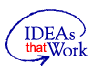 Teacher:Grade:Date:__________Language:__________Model: TWI, EnglishPLUSS FeatureHighlight any instructional strategies you saw utilized to support the ELs* Note how ELs were supported, responses (or opportunities to improve support)Not in placePartially in placeFully in placePre-teach vocab, prime background knowledge, make cultural connectionsAddresses vocabulary & background knowledge fast mapping unknown vocabulary, using system to ID unknown words,pre-teach difficult vocabulary words,pre-teach necessary background knowledgemake cultural connections012Language use & modelingOpportunities for students to practice targeted language skills sentence framesopportunities to talk/write012Using visuals & graphic organizersUses visuals and graphic organizers in lesson sentence stripspictures, realiamotions or TPR (Total physical response)012Systematic & explicit instructionIncludes systematic and explicit instruction modelingguided practice with feedbackpartner and independent practice012Strategic use of native languageAddresses student’s native language needs provides additional practice on skills relevant to student’s native language and culture012Student Observation: Opportunities for Language UseStudent Goal:  ___________________________________________________________________________________________________________ ________________________________________________________________________________________________________________________Student Observation: Opportunities for Language UseStudent Goal:  ___________________________________________________________________________________________________________ ________________________________________________________________________________________________________________________Student Observation: Opportunities for Language UseStudent Goal:  ___________________________________________________________________________________________________________ ________________________________________________________________________________________________________________________Student Observation: Opportunities for Language UseStudent Goal:  ___________________________________________________________________________________________________________ ________________________________________________________________________________________________________________________Student Observation: Opportunities for Language UseStudent Goal:  ___________________________________________________________________________________________________________ ________________________________________________________________________________________________________________________Student Observation: Opportunities for Language UseStudent Goal:  ___________________________________________________________________________________________________________ ________________________________________________________________________________________________________________________Student Observation: Opportunities for Language UseStudent Goal:  ___________________________________________________________________________________________________________ ________________________________________________________________________________________________________________________Instructional focus: (circle)Time started - endedOpportunities to respond: groupOpportunities to respond: pairsOpportunities to respond: individualAcademic vocabulary (tally) & write vocabulary usedStudents responses: Do students use complete sentences with academic responses (write examples)PA   Phonics Fluency Vocab    Comp  Writing  Oral LanguageOther:_______teacher used: student used:To what extent do you believe you addressed your teaching goal?To what extend do you believe your learners met their student goal?Glows: Identify at least three instructional strengths that supported ELs:1.2. 3.Grows: identify 1-2 opportunities for improving support for ELs:1.2.